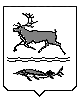 МУНИЦИПАЛЬНОЕ ОБРАЗОВАНИЕ СЕЛЬСКОЕ ПОСЕЛЕНИЕ КАРАУЛТАЙМЫРСКОГО ДОЛГАНО-НЕНЕЦКОГО МУНИЦИПАЛЬНОГО РАЙОНАкрасноярского краяКАРАУЛЬСКИЙ СЕЛЬСКИЙ СОВЕТ ДЕПУТАТОВРЕШЕНИЕот «20» апреля 2024г.				                              №1269О проведении публичных слушаний по проекту решения «Об утверждении отчета Администрации сельского поселения Караул об исполнении бюджета поселения за 2023 г.»Рассмотрев материалы, предоставленные Администрацией поселения, руководствуясь Решением Караульского сельского Совета депутатов «Об утверждении Положения «О бюджетном процессе в муниципальном образовании «Сельское поселение Караул», Караульский сельский Совет депутатовРЕШИЛ:1. Принять проект Решения «Об утверждении отчета Администрации сельского поселения Караул об исполнении бюджета поселения за 2023 г.» в целом за основу в первом чтении.2. Назначить публичные слушания проекта решения «Об утверждении отчета Администрации сельского поселения Караул об исполнении бюджета поселения за 2023 г.» в помещении районного дома Культуры по                           ул. Аэропортовская, д.14 «17» июня 2024 года в 16 часов 00 минут местного времени.3. Поручить подготовку и организацию проведения публичных слушаний Аппарату Караульского сельского Совета депутатов муниципального образования «Сельское поселение Караул».4. Назначить на публичные слушания:- председательствующим   -  Председателя Караульского сельского Совета депутатов Рудника Д.В.- секретарем   - Ведущего специалиста Караульского сельского Совета депутатов  Е.П. Гмырко5. Порядок проведения публичных слушаний регламентируется в соответствии с Решением Караульского сельского Совета депутатов от «07» октября 2010г. №339 «Об утверждении Положения «О порядке организации и проведения публичных слушаний в муниципальном образовании «Сельское поселение Караул».Письменные предложения и замечания к проекту решения «Об утверждении отчета Администрации сельского поселения Караул об исполнении бюджета поселения за 2023 г.» принимаются в приемной Караульского сельского Совета депутатов по адресу: 647220, Красноярский край, Таймырский Долгано-Ненецкий муниципальный район, с.Караул,               ул. Советская 12, телефон 8 (39179) 41-118.6. Опубликовать настоящее Решение в информационном вестнике «Усть-Енисеец» и на официальном сайте муниципального образования сельское поселение Караул.7. Настоящее Решение вступает в силу со дня его официального опубликования.Председатель Караульскогосельского Совета депутатов					 Д.В. РудникПриложение к Решению Караульского сельского Совета депутатов от 20.04.2024г. №1269МУНИЦИПАЛЬНОЕ ОБРАЗОВАНИЕ СЕЛЬСКОЕ ПОСЕЛЕНИЕ КАРАУЛТАЙМЫРСКОГО ДОЛГАНО-НЕНЕЦКОГО МУНИЦИПАЛЬНОГО РАЙОНАКРАСНОЯРСКОГО КРАЯКАРАУЛЬСКИЙ СЕЛЬСКИЙ СОВЕТ ДЕПУТАТОВРЕШЕНИЕот « »   2024 г.                       					 № Об утверждении отчета Администрации сельского поселения Караул об исполнении бюджета поселения за 2023 г.В соответствии с частью 6 статьи 21 Устава муниципального образования сельское поселение Караул Таймырского Долгано-Ненецкого муниципального района Красноярского края, статьи 21 Решения Караульского сельского Совета депутатов от 29.11.2019г. № 1037 «Об утверждении Положения «О бюджетном процессе в муниципальном образовании «Сельское поселение Караул Таймырского Долгано-Ненецкого муниципального района Красноярского края», Караульский сельский Совет депутатов РЕШИЛ:        Статья 1.  Утвердить отчет об исполнении бюджета поселения за 2023 год со следующими показателями (приложения №№1-7):1.1.   по доходам в сумме   684 083 305,88 рублей и расходам в сумме 696 182 073,87 рублей;1.2.    дефицит бюджета в сумме 12 098 767,99 рублей;1.3.    источники внутреннего финансирования дефицита бюджета поселения в сумме 12 098 767,99 рублей.Статья 2. Опубликовать данное Решение в информационном вестнике «Усть-Енисеец».Статья 3. Настоящее Решение вступает в силу со дня его официального опубликования.Председатель Караульскогосельского Совета депутатов__________________Д.В. РудникГлава сельского поселения Караул _________________ Н.Б. Гурина